администрация ПОСТАНОВЛЯЕТ: 1. Внести изменения в постановление администрации муниципального района «Печора» от 3 апреля 2012 г.  № 545 «Об утверждении порядка определения объема и условий предоставления субсидий на иные цели муниципальным бюджетным и автономным учреждениям»:1.1. Пункт 2 приложения к постановлению дополнить абзацем 15 следующего содержания:« - содержание имущества. »1.2. В подпункте 2.1.1. пункта 2.1. раздела 2 приложения к Порядку определения объема и условий предоставления субсидий на иные цели муниципальным бюджетным и автономным учреждениям МР «Печора» исключить слова «в соответствии с графиком перечисления субсидии, по форме согласно приложению 1». 1.3. Приложение 1 к Соглашению на предоставление субсидии муниципальным и автономным учреждениям на иные цели исключить.2. Настоящее постановление вступает в силу со дня подписания,  распространяется на правоотношения, возникшие с 1 января 2015 года, и подлежит размещению на официальном сайте муниципального района «Печора». И.о. главы администрации                                                             О.М. БарабкинАДМИНИСТРАЦИЯ МУНИЦИПАЛЬНОГО РАЙОНА «ПЕЧОРА»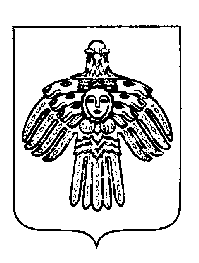 «ПЕЧОРА»  МУНИЦИПАЛЬНÖЙ  РАЙОНСААДМИНИСТРАЦИЯ ПОСТАНОВЛЕНИЕ ШУÖМПОСТАНОВЛЕНИЕ ШУÖМПОСТАНОВЛЕНИЕ ШУÖМ« 12  »    мая     2015 г.г. Печора,  Республика Коми                                 №  534О внесении изменения в постановление администрации муниципального района  «Печора» от 3 апреля 2012 г.  № 545